Приглашаем вас принять участие в зимних сборах по фигурному катанию в Сочи! 
Когда:
 25 – 31 марта 2020 года
Вас ждёт:
7 дней интенсивных тренировок
4/5 часов тренировок в день: 1ч офп, 2ч ледовой тренировки, 1ч хореография, 1ч сфп (через день)
удобное расписание тренировок! Тренировки проводятся одним блоком в первой половине дня, что позволяет иметь достаточно свободного времени для семейного отдыха!
группы различного уровня подготовки - от новичков до спортивных разрядов
высококвалифицированный тренерский состав! Наши тренеры - это Мастера спорта России с многолетним опытом работы с детьми. Тренеры Вагнер Элина Карловна, Найдёнова Ольга Владимировна.
лучшие условия для тренировок: высокотехнологичная тренировочная база в Олимпийском парке
современные тренажеры для фигуристов
оборудованные площадки для офп и хореографии
спортивный психолог
занятия для родителей
фотосъёмка и сувениры
Для кого:
Спортсмены и любители от 5 до 16 лет.
Стоимость:
30000 рублей.

Для групп действуют скидки!
Более подробная информация:
8(925) 016-39-60, Анастасия
8(951) 756-64-81, Екатерина
olimpicice@yandex.ru
олимпийскийлед.рф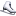 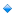 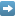 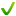 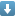 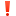 